Trnavská univerzita v TrnaveFilozofická fakultaKatedra etiky a morálnej filozofie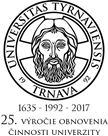 PROGRAMmedzinárodného vedeckého kolokvia  30. marca 2017 na FF TU v Trnave na témuObraz človeka v sociálnych vedách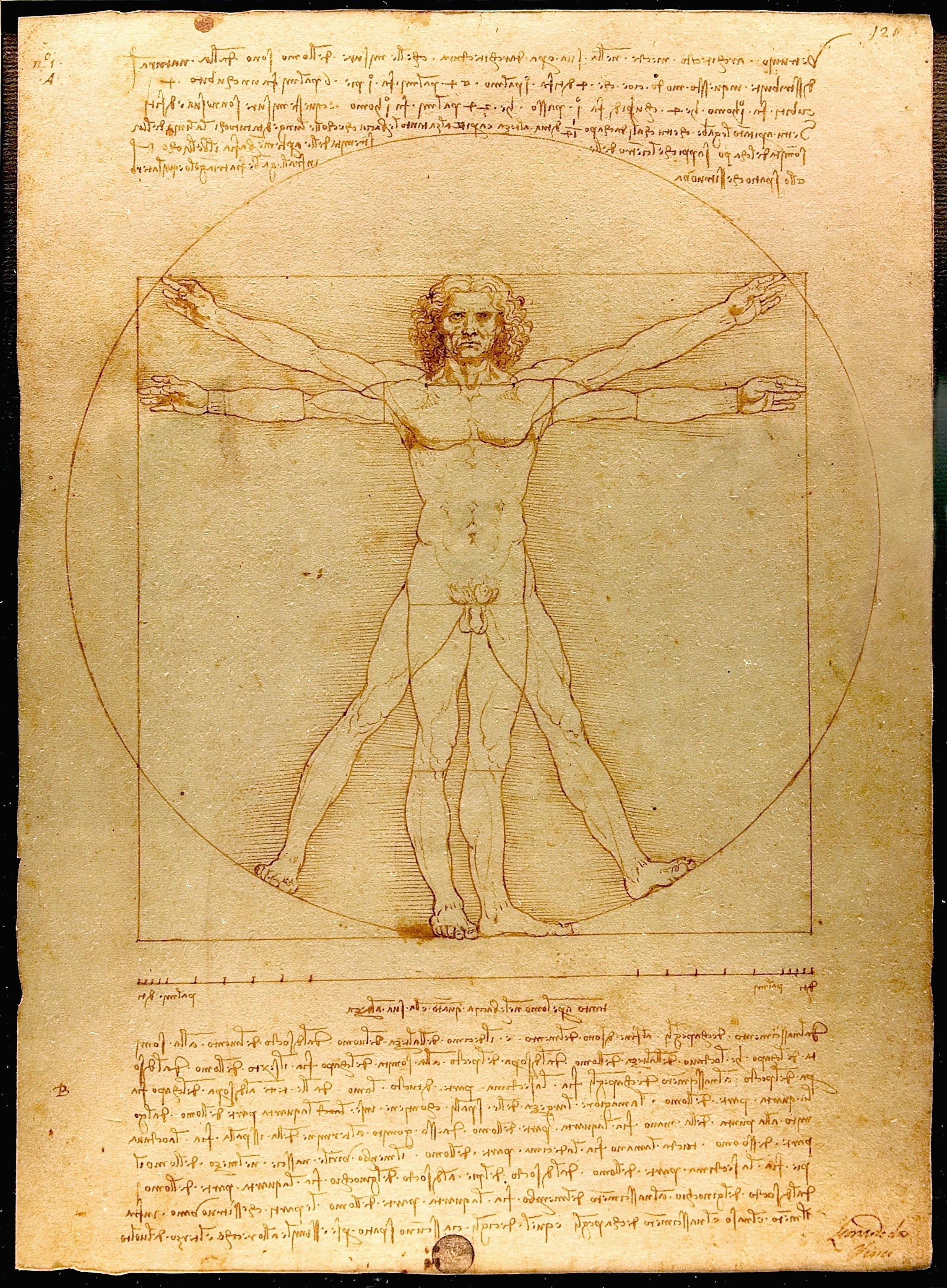 